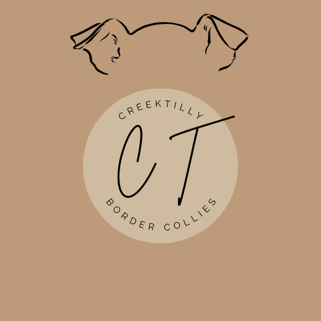 Registered Breeder with Dogs Victoria: Creek Tilly Border Collies Expression of Interest  Name: _________________________________________________		Date:___________Address: ________________________________________________Email:___________________________________________________Telephone/Mobile number:_________________________________ Puppy(ies) of interest (name(s) and colour(s)):__________________________________________________________________________ About your home (select): Suburban 						FenceRural		 					Unfenced   If rural how many acres?:_____________________________Do you have any pets (if so list)?: Experience with the breed: About you: Single				Couple			Family Children: 			No of children:		Children’s ages: This is an expression of interest form only; this is not a contract and the breeder is not obligated to sell you a puppy.  The breeder will review the form and provide further details, including a contract and details for the payment of a deposit and final payment, as applicable.